2023288EM48484HEMUO Instituto de Gestão e Humanização – IGH, entidade de direito privado e sem fins lucrativos, classificado como Organização Social, vemtornar público o resultado da Tomada de Preços, com a finalidade de adquirir bens, insumos e serviços para o HEMU - Hospital Estadual daMulher, com endereço à Rua R-7, S/N, Setor Oeste, Goiânia, CEP: 74.125-090.Art. 10º Não se exigirá a publicidade prévia disposta no artigoII. EMERGÊNCIA: Nas compras ou contratações realizadas em caráter de urgência ou emergência, caracterizadas pela ocorrência de fatosinesperados e imprevisíveis, cujo não atendimento imediato seja mais gravoso, importando em prejuízos ou comprometendo a segurança depessoas ou equipamentos, reconhecidos pela administração.Bionexo do Brasil LtdaRelatório emitido em 24/08/2023 18:51CompradorIGH - HEMU - Hospital Estadual da Mulher (11.858.570/0002-14)Rua R 7, esquina com Av. Perimetral s/n - Setor Oeste - GOIÂNIA, GO CEP: 74.530-020Relação de Itens (Confirmação)Pedido de Cotação : 305505272COTAÇÃO Nº 48484 MEDICAMENTOS - HEMU AGO/2023Frete PróprioObservações: *PAGAMENTO: Somente a prazo e por meio de depósito em conta PJ do fornecedor. *FRETE: Só serãoaceitas propostas com frete CIF e para entrega no endereço: RUA R7 C/ AV PERIMETRAL, SETOR COIMBRA, Goiânia/GOCEP: 74.530-020, dia e horário especificado. *CERTIDÕES: As Certidões Municipal, Estadual de Goiás, Federal, FGTS eTrabalhista devem estar regulares desde a data da emissão da proposta até a data do pagamento. *REGULAMENTO: Oprocesso de compras obedecerá ao Regulamento de Compras do IGH, prevalecendo este em relação a estes termos emcaso de divergência.Tipo de Cotação: Cotação EmergencialFornecedor : Todos os FornecedoresData de Confirmação : TodasValidadedaProposta PagamentoCondiçõesdeFaturamento Prazo deFornecedorFreteObservaçõesMínimoEntregaPrezado (a) MINIMO SE REFERE A SORO, PARAMEDIMENTOS O VALOR MINIMO DE ENVIO E DE R$1000,00 O prazo de pagamento sob analise deBelive Medical ProdutosHospitalares LtdaCONTAGEM - MGcredito previa; Estoque sujeito a alteracao; Propostavalida por 24 horas ou enquanto durar os estoques.Entrega ***ENTRE 2 A 5 dias uteis (Exceto FINAISDE SEMANA E FERIADO)*** caso tenha soro naproposta. Estamos a disposicao para negociacao;Para novos cadastros, acesse:2dias após1Amanda Soterio - (19)R$ 1.000,000020/08/202330 ddlCIFconfirmação32560500vendas8@belivemedical.com.brMais informaçõeshttps://belivemedical.com/ficha Em caso de duvida,sigo a disposicao; Amanda Soterio WhatsApp (19)987472905 E-mail: vendas8@belivemedical.com.brTel.: (19) 32560500Prestamed Hospitalar EireliGOIÂNIA - GOLuiz Prestamed - nullvendas10@asthamed.com.brMais informações1dias após2R$ 500,000020/08/202330 ddlCIFnullconfirmaçãoProgramaçãode EntregaPreçoUnitário FábricaPreçoProdutoCódigoFabricante Embalagem Fornecedor Comentário JustificativaRent(%) Quantidade Valor Total Usuário;-HospdrogasNão atendeas condiçõesdeFISIOLOGICO,9% 100MLISENTO PVCCX80FRFRESENIUSKABI,FRESENIUSDaniellyEvelynPereira Da0BeliveMedicalProdutosHospitalaresLtdaAGUA BIDESTILADASOL INJ 100ML BOLSA 16786pagamento. -R$R$R$1-CAIXAnull720 BolsaCruzHospidrogas 4,1500 0,0000Não atende oprazo de2.988,0000-BOLSA17/08/202316:21entrega,pedidoemergencial.;- OncotechNãorespondeu oe-mail dehomologação.- Global Nãoatende oprazo deentrega,DaniellyEvelynPereira DaCruz50 MG/MLBeliveMedicalProdutosSOL INJ IM/IVCT AMP VDAMB X 2 ML + HospitalaresCETAMINA - S SOL INJKETAMIN,CRISTALIAR$R$R$37263755620--nullnull100 Unidade600 Ampola2ML (M) - UNIDADE16,0000 0,00001.600,0000SERLtda17/08/202316:21pedidoemergencial.GLUCONATO DEGLICONATOCAIXABeliveMedical-R$R$R$960,0000DaniellyEvelynCALCIO SOL. INJ. 10%DE CALCIO IV1,6000 0,0000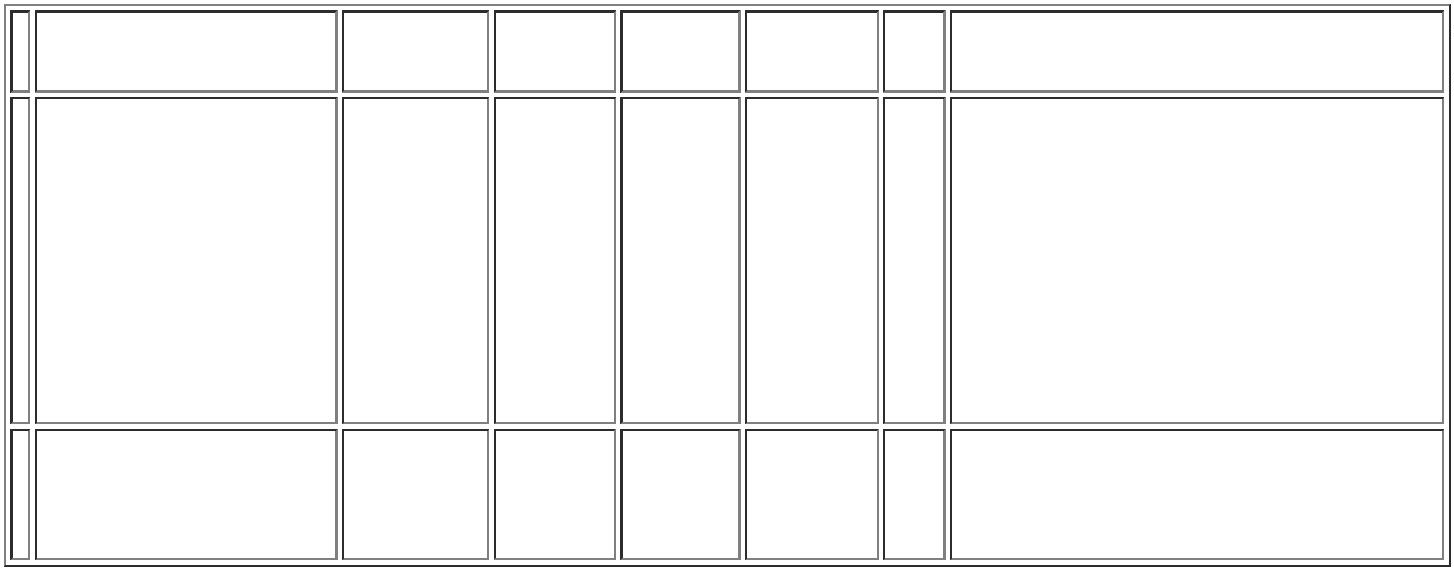 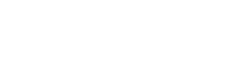 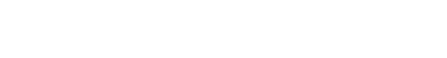 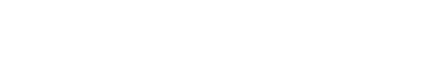 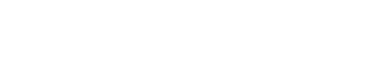 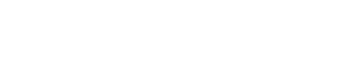 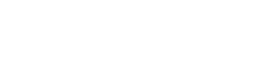 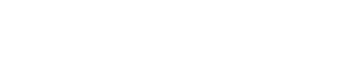 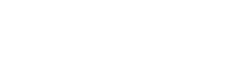 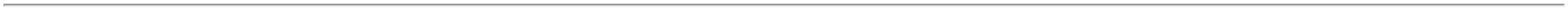 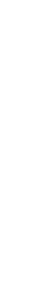 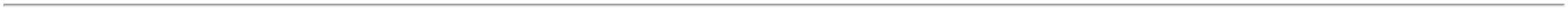 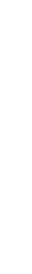 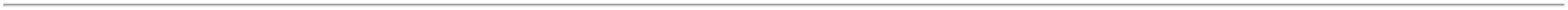 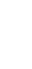 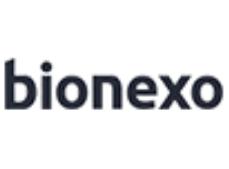 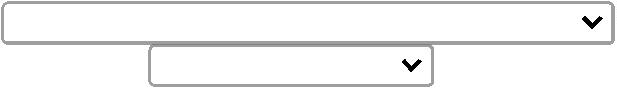 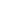 10ML - AMPOLA10%00MG/MLProdutosHospitalaresLtdaPereira DaCruz110MLCX100AMPFRESENIUSKABI,17/08/202316:21FRESENIUSARAMIN(hemitartaratode;- DimasterNão atendeas condiçõesdepagamento. -Bd NãoARAMINDaniellyEvelynPereira DaCruz(hemitartarato metaraminol)de 10MG/ML 25metaraminol) AMP X 1ML0MG/ML 25 CRISTALIA -BeliveMedicalProdutosHospitalaresLtdaMETARAMINOL SOLINJ 10MG/1ML -AMPOLAR$R$R$391,75001015058-null25 Ampola115,6700 0,0000atende oprazo deentrega,AMP X 1MLCRISTALIA,CRISTALIA10 - Caixa -SolucaoInjetavel -CRISTALIACaixa17/08/202316:21pedidoemergencial.DIMORF(Morfina) IV0,2MG 1MLCX 50AMPCRISTALIA -0,2 - Caixa -SolucaoInjetavel -CRISTALIACaixaDaniellyEvelynPereira DaCruzDIMORF(Morfina) IV,2MG 1MLCX 50AMPCRISTALIA,CRISTALIA;- Medilar eHospdrogasNão atendeBeliveMedicalProdutosHospitalaresLtdaMORFINA SOL INJ2 0,2MG/ML 1ML RAQUI 185610R$R$R$195,00001-null50 Ampolaas condições 3,9000 0,0000(M) - AMPOLAde17/08/2023pagamento.16:21DIMORF(Morfina)10MG 1MLCX50AMPCRISTALIA -10 - Caixa -SolucaoInjetavel -CRISTALIACaixaDaniellyEvelynPereira DaCruzDIMORF(Morfina)BeliveMedicalProdutosHospitalaresLtdaMORFINA SOL INJ10MG/ 1ML (M) -AMPOLA10MG 1MLR$R$R$180,00001318562-null-100 AmpolaCX50AMPCRISTALIA,CRISTALIA1,8000 0,000017/08/202316:21TotalParcial:R$1595.06.314,7500Total de Itens da Cotação: 16Total de Itens Impressos: 6Programaçãode EntregaPreçoUnitário FábricaPreçoProdutoCódigoFabricante Embalagem Fornecedor Comentário JustificativaRent(%) Quantidade Valor Total Usuário;- Medilalr,Dimaster,Stock Med,HDLLogística,Hospidrogas,Ativa e UniCeara Nãoatende oprazo deDaniellyEvelynPereira DaCITRATO DEFENTANILA SOL. INJ0MCG/ML AMPOLA DE0ML - > NÃO DEVEAPRESENTARFENTANEST,CRISTALIAPROD.QUIMCOSFARMAC.LTDA0,05 MG/MLSOL INJ IM/IVCX 25 FA VDAMB X 10 MLPrestamedHospitalarEireli5R$R$R$939,0000428046-null300 UnidadeCruz13,1300 0,000017/08/202316:21FOTOSSENSIBILIDADE.entrega,pedidoemergencial.;- HDL, Uni eS3 Nãoatende oprazo deentrega,pedidoemergencial. 276,7100 0,0000Medilar eElfa Nãoatende ascondições depagamento.DaniellyEvelynPereira DaCruz150 MCG/MLIMUNOGLOBULINAANTI-RHO (D) SOL INJ 3820300MCG - AMPOLASOL INJ CTSER PREENC HospitalarVD TRANS XPrestamedRHOPHYLAC,CSL BEHRINGR$R$R$8-null30 Ampola8.301,30003Eireli-2,0 ML17/08/202316:21DaniellyEvelynPereira DaCruz;Pro Nãoatende oprazo deentrega,MILRINONA SOL INJ1MG/ML 10ML -AMPOLAMILRINONARICHET,RICHETFRASCOAMPOLLAPOR 10 MLPrestamedHospitalarEireliR$R$R$11357186746--nullnull60 Ampola200 Frasco185,4720 0,000011.128,3200pedido17/08/202316:21emergencial.14OXACILINA SOL INJOXACILINASODICA,BLAU500 MG POINJ CX 100 FA HospitalarVD TRANS(EMB HOSP)Prestamed;- Medilar eHospdrogas 4,8666 0,0000Não atendeas condiçõesdeR$R$R$973,3200DaniellyEvelynPereira DaCruz500 MG - FRASCOEirelipagamento. -Sulmedic,17/08/202316:21Ativa e VFB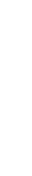 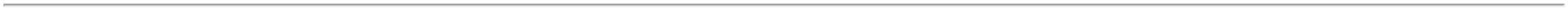 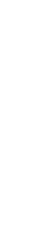 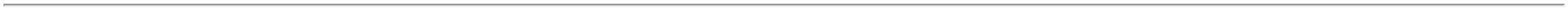 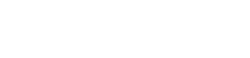 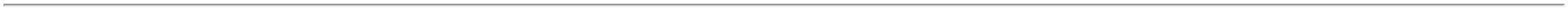 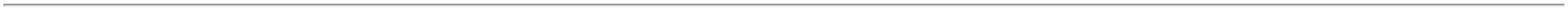 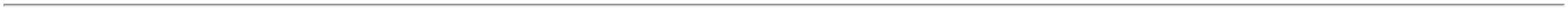 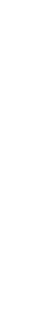 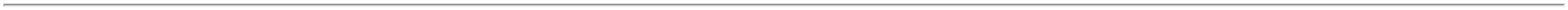 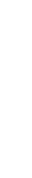 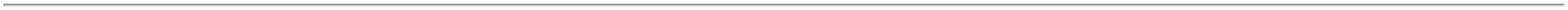 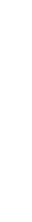 Não atende oprazo deentrega,pedidoemergencial.;- Sulmedic,Pró, Global,Viva, Ativa,Stock, Uni eOncovit Nãoatende oprazo deentrega,DaniellyEvelynPereira DaCruzSACARATO DEHIDROXIDO FERRICOSOL INJ 20MG/ML 5ML20 MG/MLSOL INJ CT 5FA VD TRANSX 5 MLSUCROFER,UNIAOQUIMICAPrestamedHospitalarEireliR$R$R$659,20001534089-null50 Ampolapedidoemergencial.13,1840 0,0000-AMPOLA17/08/202316:21-Hospdrogase BiohospNão atendeas condiçõesdepagamento.TotalParcial:R$640.022.001,1400Total de Itens da Cotação: 16Total de Itens Impressos: 5TotalGeral:R$2235.028.315,8900Clique aqui para geração de relatório completo com quebra de página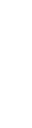 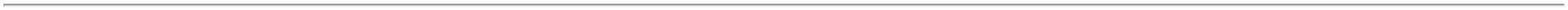 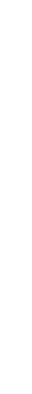 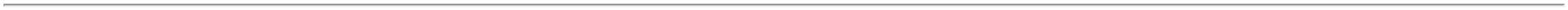 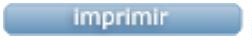 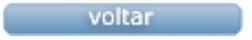 